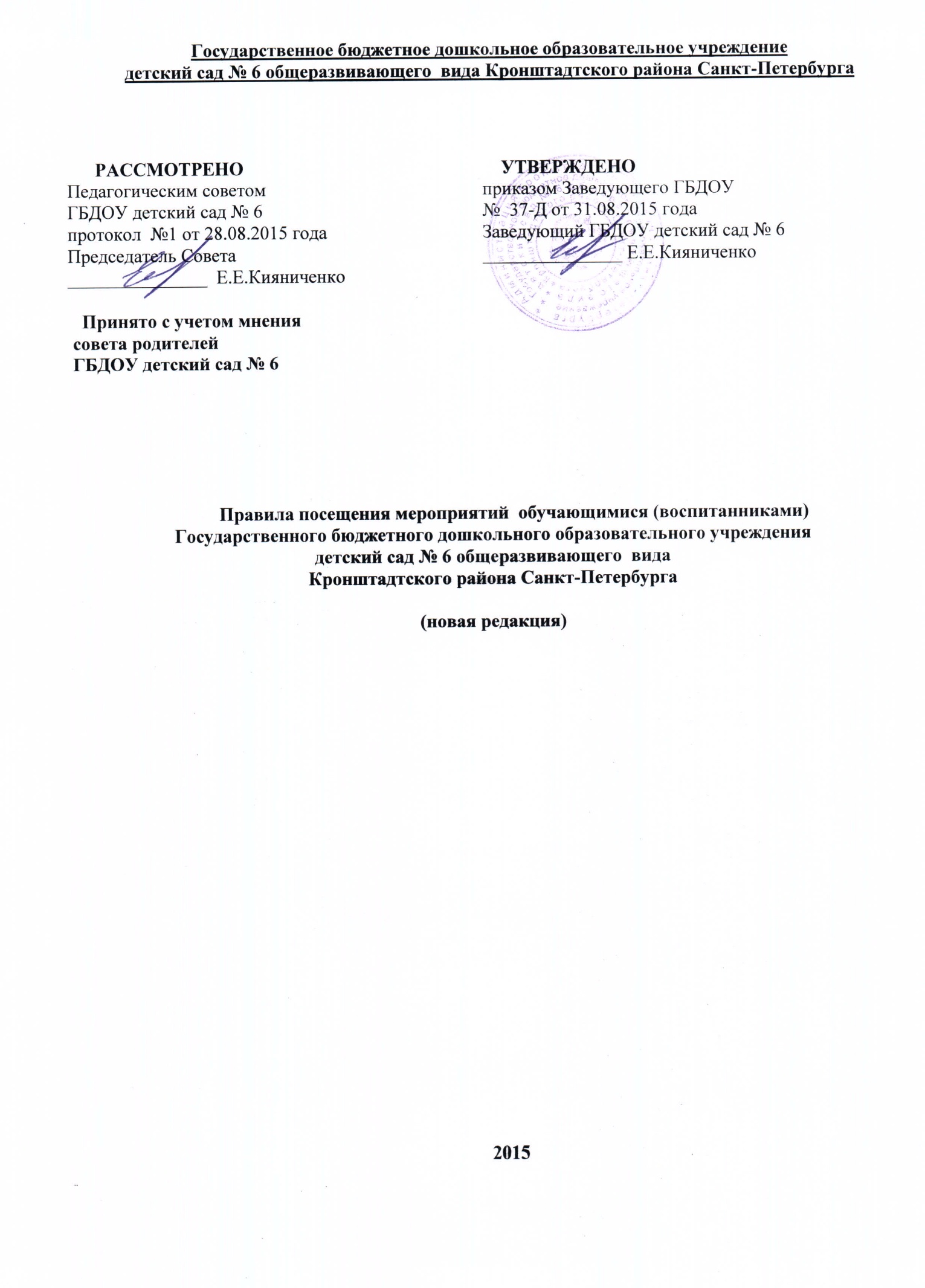 Общие положенияПравила посещения мероприятий, не предусмотренных учебным планом (далее - Правила), разработаны в соответствии с Федеральным законом от 29.12.2012 №273-ФЗ «Об образовании в Российской Федерации».Настоящие Правила определяют общий порядок посещения воспитанниками мероприятий, проводимых в государственном бюджетном дошкольном образовательном учреждении детский сад №6 (далее - Учреждение) и не предусмотренных учебным планом, а также права, обязанности и ответственность посетителей данных мероприятий.К числу мероприятий, не предусмотренных учебным планом (далее - мероприятия), относятся: праздники, конкурсы, спортивные соревнования и т.п. Формы проведения этих мероприятий определяют ответственные за их проведение и (или) старший воспитатель.Мероприятия включаются в план работы по Учреждению на текущий учебный год, который утверждается приказом заведующей.В случае возникновения необходимости проведения мероприятий, не включенных своевременно в план работы по Учреждения, следует получить письменное разрешение старшего воспитателя Учреждению на их проведение.Для этого инициаторам мероприятия необходимо письменно обратиться к заместителя заведующей не менее, чем за две календарные недели до предполагаемой даты его проведения.На мероприятии обязательно присутствие воспитателей, чьи воспитанники принимают в нем участие, и (или) педагогических работников, назначенных на основании соответствующего приказа заведующей.Правила являются обязательными для всех посетителей мероприятия. Принимая решение о посещении мероприятия, посетитель подтверждает свое согласие с настоящими Правилами.Посещая мероприятие, посетитель тем самым выражает свое согласие принимать участие в возможной фото- и видеосъемке, теле и аудиозаписи со своим  присутствием в том числе и в рекламных целях.Регламент проведения конкретного мероприятия утверждается соответствующим приказом заведующей.Настоящее Положение принимается на Педагогическом совете, который полномочен вносить в него дополнения и изменения, утверждается заведующей.Посетители мероприятийпосетителями мероприятий являются:воспитанники Учреждения. Являющиеся непосредственными участниками мероприятия;иные физические лица, являющиеся непосредственными участниками мероприятия;воспитанники Учреждения, являющиеся зрителями на данном мероприятии;законные представители воспитанников;работники Учреждения;сторонние физические лица.Посетители мероприятия подразделяются на следующие группы:Права, обязанности и ответственность посетителей мероприятийВсе посетители имеют право:на уважение своей чести и достоинства;проведение фото- и видеосъемки, аудиозаписи.Зрители и гости имеют право приносить с собой и использовать во время проведения спортивных соревнований:флаги с размером полотнища до 80X100 см на пластиковом пустотелом древке длиной до 100 см;дудки и трещотки (пластиковые).Ответственные лица имеют право удалять с мероприятия гостей и зрителей, нарушающих настоящие правила.Все посетители обязаны:соблюдать настоящие правила и регламент проведения мероприятия;бережно относиться к помещениям, имуществу и оборудованию;уважать честь и достоинство других посетителей мероприятия. Участники обязаны присутствовать на мероприятии в одежде и обуви, соответствующей его регламенту.Участники, зрители и гости обязаны:поддерживать чистоту и порядок на мероприятиях; выполнять требования ответственных лиц;- незамедлительно сообщать ответственным лицам о случаях обнаружения подозрительных предметов, вещей, о случаях возникновения задымления или пожара;при получении информации об эвакуации действовать согласно указаниям ответственных лиц, соблюдая спокойствие и не создавая паники.Ответственные лица обязаны:лично присутствовать на мероприятии;обеспечивать доступ посетителей на мероприятие;осуществлять контроль соблюдения участниками, зрителями и гостями настоящих Правил;обеспечивать эвакуацию посетителей в случае угрозы и возникновения чрезвычайных ситуаций.Посетителям мероприятий запрещается:присутствовать на мероприятии в верхней, пляжной, спортивной, специализированной, рваной или грязной одежде и обуви;приносить с собой и (или) употреблять алкогольные напитки, наркотические и токсические средства;приносить с собой оружие, огнеопасные, взрывчатые, пиротехнические, ядовитые и пахучие вещества, колющие и режущие предметы, стеклянную посуду и пластиковые бутылки, газовые баллончики;вносить большие портфели и сумки в помещение, в котором проводится мероприятие;курить в помещениях и на территории Учреждения;приводить и приносить с собой животных;проникать в служебные, производственные и другие технические помещения;повреждать элементы оформления и оборудование мероприятия;совершать поступки, унижающие или оскорбляющие человеческое достоинство других посетителей, работников Учреждения;наносить любые надписи в здании, а также на прилегающих к территории и внешних стенках ;использовать площади для занятий коммерческой, рекламной и иной деятельностью, независимо от того, связано ли это с получением дохода или нет;осуществлять агитационную или иную деятельность, адресованную неограниченному расовой, религиозной, национальной розни, оскорбляющую посетителей, работников;проявлять неуважение к посетителям, работникам;приносить с собой напитки и еду (в том числе мороженое).Посетители, нарушившие настоящие Правила, могут быть не допущены к другим мероприятиям, проводимым в Учреждении.Посетители, причинившие ущерб, компенсируют его, а также несут иную ответственность в случаях, предусмотренных действующим законодательством.Порядок посещения мероприятийВход для посетителей в помещение, в котором проводится мероприятие, открывается за 20 минут до его начала.Вход посетителей на мероприятие после его начала разрешается только по согласованию с ответственным лицом.Участники и зрители проходят на мероприятие в соответствии с его регламентом.Посетители неопрятного вида на мероприятие не допускаются (администрация оставляет за собой право оценивать соответствие внешнего вида посетителей формату и имиджу мероприятия).Доступ на мероприятие запрещен агрессивно настроенным лицам, а также лицам в состоянии алкогольного или наркотического опьянения, факт которого определяют ответственные лица.ГруппаКатегория посетителейУчастникиВоспитанники, являющиеся непосредственными участниками мероприятияУчастникиИные физические лица, являющиеся непосредственными участниками мероприятияЗрителиВоспитанники, не принимающие непосредственного участия в мероприятии, но присутствующие на немЗрителиРаботники УчрежденияГостиЗаконные представителиГостиСторонние физические лицаВоспитатели и другие педагогические работники, назначенные ответственными за организацию и проведение мероприятия на основании соответствующего приказа заведующей Учреждения